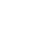 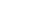 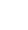 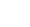 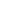 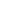 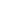 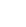 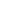 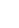 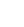 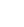 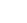 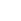 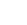 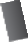 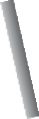 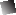 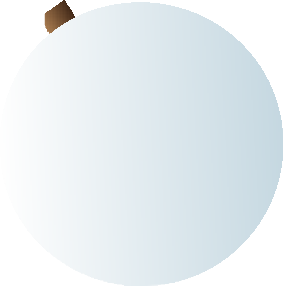 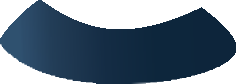 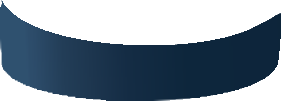 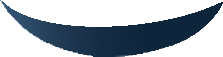 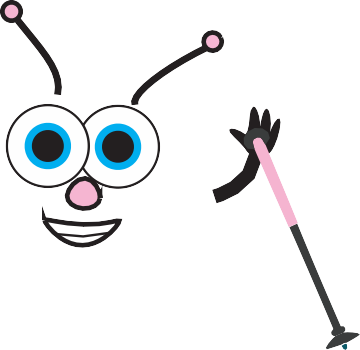 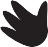 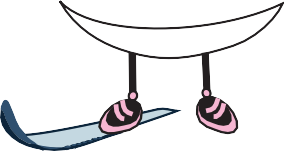 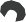 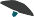 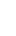 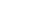 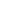 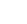 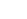 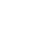 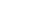 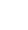 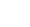 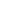 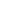 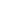 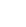 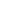 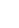 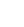 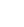 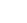 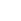 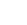 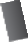 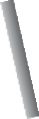 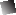 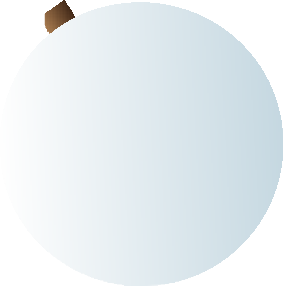 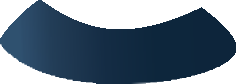 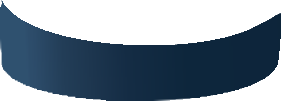 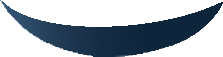 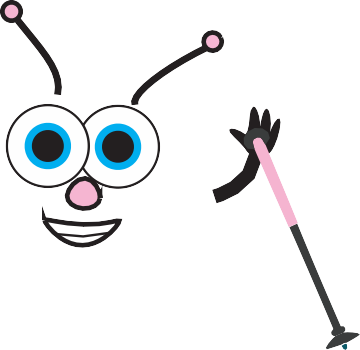 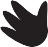 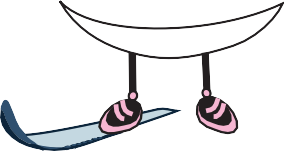 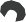 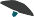 TARKKA AMPPARIOsallistujan Nimi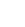 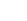 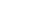 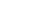 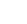 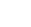 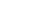 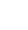 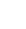 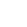 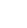 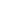 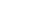 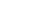 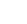 On suorittanut Amppari -koulun arvokkaasti. Kiitos osallistumisesta!Päivä	Valmentaja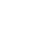 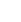 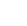 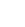 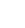 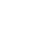 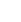 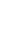 